BloemenDe bloemen worden deze zondag gebracht door: mw. Jet MatenaAfgelopen zondag zijn de bloemen met een groet van de gemeente gebracht naar: dhr. B. Pals, Vaart NZZieken   Laten we in gebed en daad meeleven met onze zieken en zorgdragende.AgendaWoensdag 23 oktober 10.00 uur koffiedrinken in de WelputZondag 27 oktober 10.00 uur ds. H. Linde, Hoogeveen Inzameling van gaven 1 Diaconie, 2 Kerk, uitgang gebouwenActiviteitenagenda voor de komende maandenWoensdag 30 oktober   Ouderen middag in de WelputWoensdag 6 november 19.30 uur GemeenteavondZondag 10 november	Muziekdienst m.m.v. kinderkoor ‘Kinderen van het licht’ en muziekgroep 4muziek uit Erica en een aantal gemeenteleden. Zaterdag 25 december 1e kerstdag Muzikale medewerking door Heleen Klaver(zang) en Corien Hoving (piano)Zondag 29 december	Top 2000 dienstMededelingen voor de nieuwsbrief s.v.p. uiterlijk woensdag voor 18.00uur doorgeven aan: nieuwsbrief@noorderkerk.info                                                  Nieuwsbrief 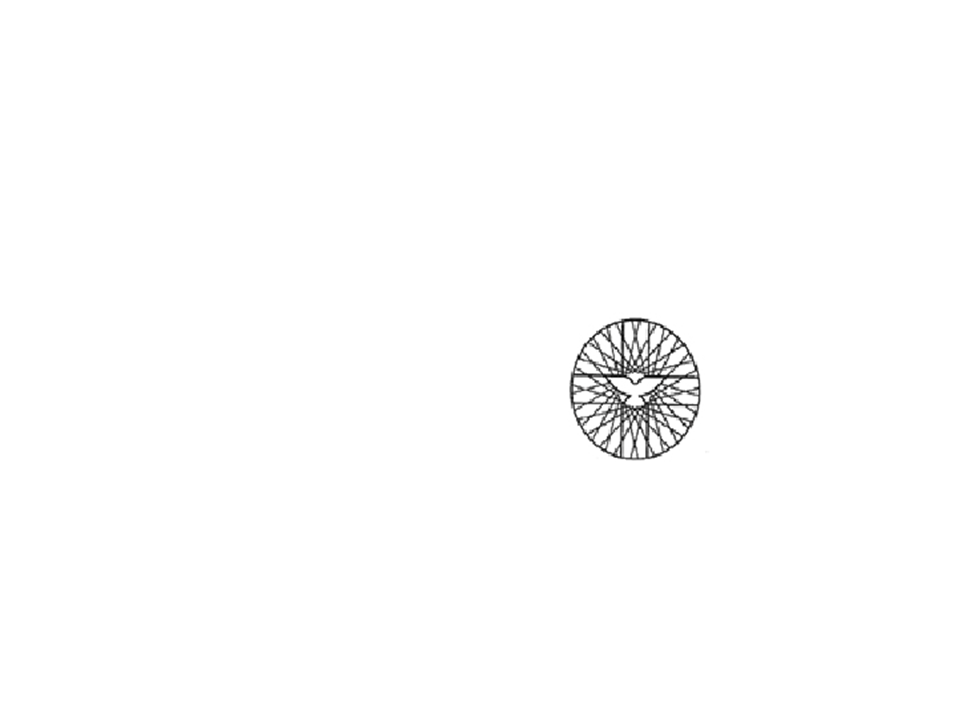 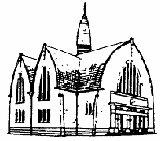                            	   Zondag 20 oktober 2019Voorgangers: ds. L. van der Veer, OosterhesselenOuderling van dienst: dhr. Harry VosOrganist: dhr. Jans KroonKoster: dhr. Peter VermaasKindernevendienst: Liesan MasselinkKaars aansteken: Dinaud MasselinkOppas: Annet Benus	Bediening beamer: Eppo VelzingOntvangst: Fennie Rabbers/ Mini SetzBloemendienst: mw. Jet Matena                                                                                          Autodienst: A. KuikInzameling van gaven: 1 NBG, 2 Kerk, uitgang gebouwen                            vijfde zondag in de herfstverwelkoming en mededelingenVOORBEREIDINGsamenzang eerste psalm:  psalm 130: 1 en 3bemoediging en groetinleiding tot de dienstgebed om ontfermingglorialied: gezang   713: 1 en 5DIENST VAN HET WOORDzondagsgebed de kinderen kunnen naar de nevendienst gaansamenzang: “We gaan voor even uit elkaar”  lezing  uit de Thora: Leviticus 23: 39 – 44 (nieuwe vert.)samenzang: psalm 121: 1lezing uit het Evangelie: Lucas 18: 1 – 8  (vertaling NBG 1951)samenzang: lied 146 C : 3verkondigingsamenzang:  gezang  1008 geheelDIENST VAN HET ANTWOORDdankzegging - voorbeden  - stil gebed – “Onze Vader”kinderen komen terug in de kerkinzameling van de gavenslotlied:  gezang  273: 1, 2 en 3 (staande)UITZENDING EN ZEGENbeantwoord met gezongen  “Amen, amen, amen”. (gez. 431 C)Beste gemeenteleden,Deze week is het herfstvakantie op de  scholen. De kinderen zijn vrij en ik heb zelf ook een weekje vrij. Mochten er dringende zaken zijn, wilt u die dan melden bij onze scriba? Daarnaast heb ik ook nog een vraag: op woensdag 6 november is er een gemeenteavond. Ik wil die avond graag beginnen met een Avondgebed (een verkorte dienst van ongeveer 20 minuten). Is er iemand van u die dat samen met mij wil doen? Neem dan even contact met mij op via mail of telefoon (Elizabethvandermeulen@kpnmail.nl of 06-24845028) Hartelijke groet,Ds. Elly v.d. MeulenInloopochtendWoensdagmorgen 23 oktober zijn de deuren van de Welput weer open voor iedereen. Het zou fijn zijn als we u dan ook kunnen begroeten. De koffie en thee staan altijd klaar op woensdagmorgen, een keer per 14 dagen, vanaf 10.00 uur in de Welput U bent van harte welkom. Loopt u ook binnen???Inlichtingen bij Sien Rooseboom, tel: 551235 en Jits Wanders, tel: 552894De Diaconie, organiseert 30 oktober in de Welput de jaarlijkse Seniorenmiddag.70+Deze middag komt Gerda Marsman uit Raalte ons iets vertellen over haar vele fietsreizen die zij gemaakt heeft. Zij vertel op humoristische wijze over haar fietstochten die ze alleen, met tent en bepakking, gemaakt heeft. Zij is de hele wereld over gefietst.Bij ontvangst is er koffie/thee en na de pauze een hapje en een drankje.Wij beginnen deze middag op 14.00 uur. (inloop 13.30 uur)Hartelijk welkom!Gemeente leden,Het   FILIPPUS dagboek 2020 is te bestellen. Kosten  zijn € 7,50.Er ligt een intekenlijst in het portaal van de Kerk.Als dat voor u niet mogelijk is  kunt u bellen met één van de Diakenen dan zorgen zij ervoor dat het dagboek ook voor u besteld wordt.De Diaconie.Beste mensen,Via deze weg weer een oproep van mijn kant . Ik ben op zoek naar versleten, echt houten klompen. (de gele) Ze mogen versleten zijn maar niet stuk. De maat maakt niet uit. Het is voor de knutselmiddag van de jeugd en we gaan er weer iets zeer nuttigs van maken. Ze mogen bij mij thuis afgegeven worden of anders wil ik ze ook wel ophalen. (Eventueel in overleg meenemen naar de kerk?) Alvast hartelijk dank voor  de moeite. Hartelijke groeten, Minke Mulder, Praam 16.Mars voor het LevenOok dit jaar organiseert Schreeuw om Leven weer de Mars voor het Leven. Een stille tocht om aandacht te vragen voor het ongeboren leven t.a.v. abortus. Dit zal dit jaar plaats vinden in Utrecht op D.V. zaterdag 16 november. Een maand eerder dan voorgaande jaren en een andere locatie. Het programma is in de Jaarbeurs, waarna de Mars door Utrecht zal worden gehouden. Evenals vorig jaar is het mogelijk om gezamenlijk met de trein te reizen d.m.v. groeptickets. De kosten hiervoor zullen variëren tussen de 10 en 15 euro, deze komen voor eigen rekening. Aanmelden kan via https://schreeuwomleven.nl/vervoer/, of via werkgroephardenberg@schreeuwomleven.nl. Maar mag eventueel ook via 06-25 55 73 68.Werkgroep Hardenberg e.o.